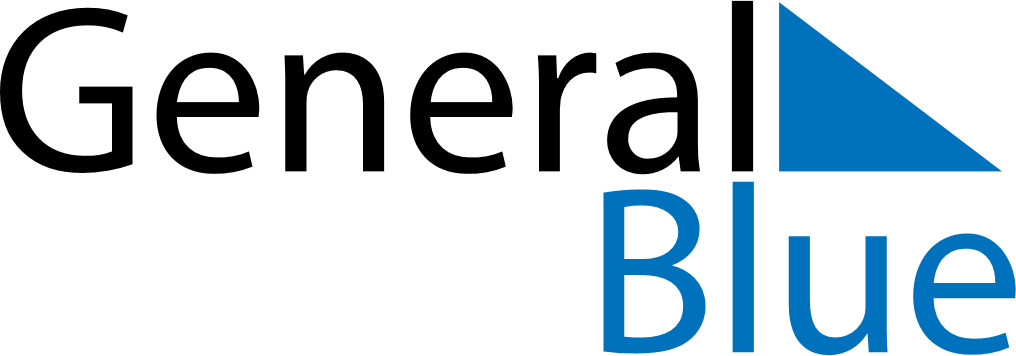 September 2028September 2028September 2028September 2028BoliviaBoliviaBoliviaMondayTuesdayWednesdayThursdayFridaySaturdaySaturdaySunday122345678991011121314151616171819202122232324Student’s Day25262728293030